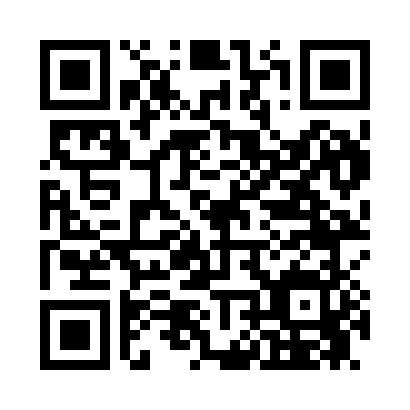 Prayer times for Coyle, Oklahoma, USAWed 1 May 2024 - Fri 31 May 2024High Latitude Method: Angle Based RulePrayer Calculation Method: Islamic Society of North AmericaAsar Calculation Method: ShafiPrayer times provided by https://www.salahtimes.comDateDayFajrSunriseDhuhrAsrMaghribIsha1Wed5:186:361:265:118:179:352Thu5:176:351:265:128:179:363Fri5:156:341:265:128:189:374Sat5:146:331:265:128:199:385Sun5:136:321:265:128:209:396Mon5:116:311:265:128:219:407Tue5:106:301:255:128:229:418Wed5:096:291:255:128:239:429Thu5:086:281:255:128:239:4410Fri5:076:271:255:138:249:4511Sat5:056:261:255:138:259:4612Sun5:046:251:255:138:269:4713Mon5:036:241:255:138:279:4814Tue5:026:241:255:138:279:4915Wed5:016:231:255:138:289:5016Thu5:006:221:255:138:299:5117Fri4:596:211:255:148:309:5218Sat4:586:211:255:148:319:5319Sun4:576:201:255:148:319:5420Mon4:566:191:265:148:329:5521Tue4:556:191:265:148:339:5622Wed4:546:181:265:148:349:5723Thu4:546:171:265:158:349:5824Fri4:536:171:265:158:359:5925Sat4:526:161:265:158:3610:0026Sun4:516:161:265:158:3710:0127Mon4:516:151:265:158:3710:0228Tue4:506:151:265:168:3810:0329Wed4:496:151:265:168:3910:0430Thu4:496:141:275:168:3910:0531Fri4:486:141:275:168:4010:06